IEEE P802.11 
             Wireless LANsDiscussion on CID1075As commenter mentioned, 11ax and 11be use MCS 10 to indicate 1024-QAM with ¾ as below.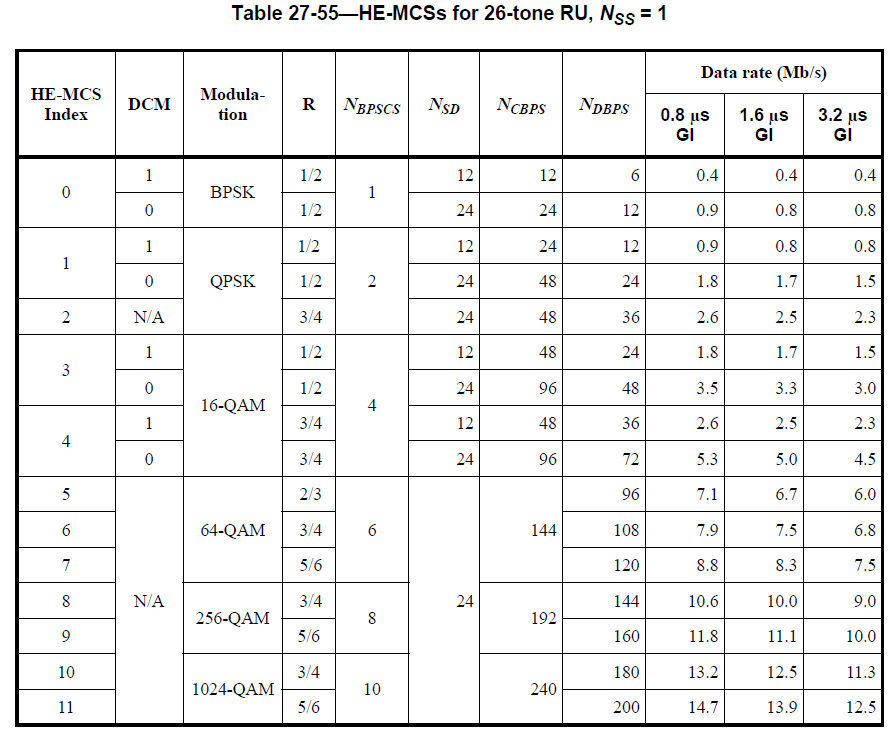 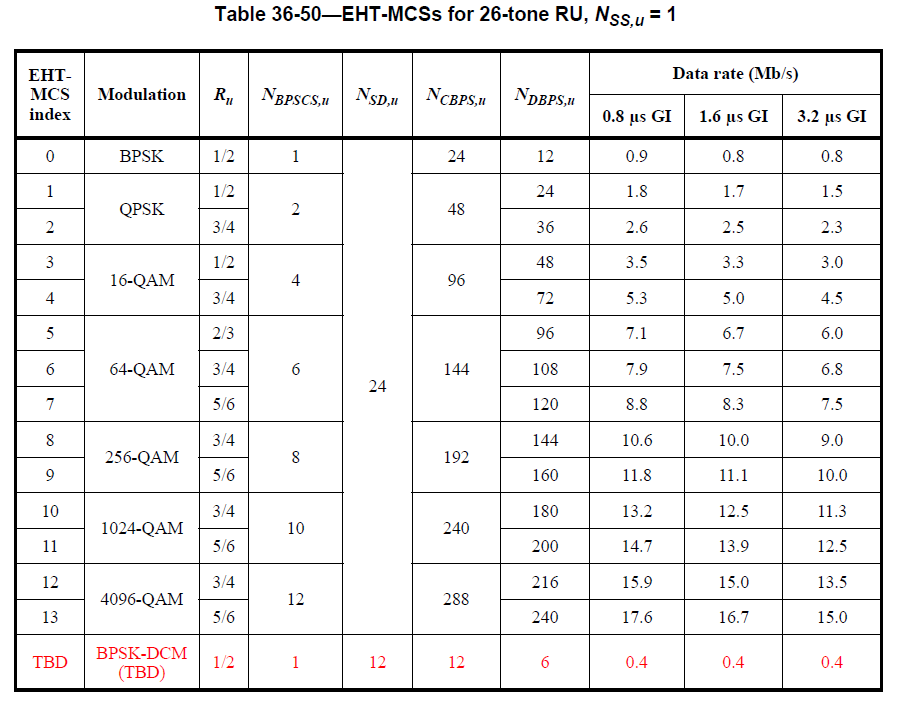 DCM has a DCM field separately in HE PPDU while it is indicated with MCS 15 as one of MCS indices in 11be where the corresponding descriton is going to be shown in the next version of 11be draft spec. Considering 11bd supports the same size of 4-bit MCS field, it is reasonable to have the same meaning of MCS indices through different amendments.   Discussion on CID1685As commenter mentioned, classification to Parameters for NGV-MCSs is different as shown below.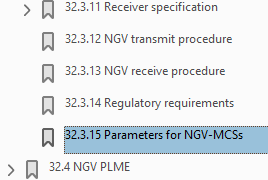 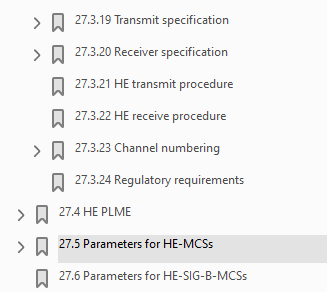 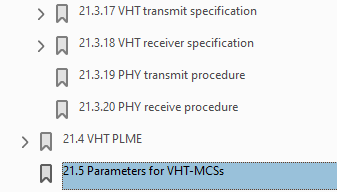 To TGbd Editor:  P89L31 update the description as below.
------------- Begin Text Changes ---------------32.3.15 32.5 Parameters for NGV-MCSsThe rate-dependent parameters for 10 MHz and 20 MHz are given in Table 32-18 (NGV-MCSs for 10 MHz,NSS=1) to Table 32-21 (NGV-MCSs for 20 MHz, NSS=2). ,Table 32-18—NGV-MCSs for 10 MHz, NSS = 1Table 32-19—NGV-MCSs for 10 MHz, NSS = 2Table 32-20—NGV-MCSs for 20 MHz, NSS = 1Table 32-21—NGV-MCSs for 20 MHz, NSS = 2------------- End Text Changes ------------------Resolutions to 32.3.15 Parameters for NGV-MCSDate:  2020-12-01Author(s):NameAffiliationAddressPhoneEmailYujin NohNewracomyujin.noh at newracom.comCIDP.LCommentProposed ChangeResolution107589.63Rename BPSK+DCM from MCS10 to MCS15 to be consisent with EHTas commentedRevised.TGbd Editor: make changes according to this document 11-20-1946-01-00bd Resolutions to Resolutions to 32.3.15 Parameters for NGV-MCS.168589.31Subclause 32.3.15 Parameters for NGV-MCSs should be placed at the end of clause 32 similar to HT, VHT, and HEMove subclause 32.3.15 to end of subclause 32 and renumber 32.5Accepted.NGV-MCS IndexModula-
tionRNBPSCSNSDNCBPSNDBPSData rate (Mb/s)1.6 μs GINGV-LTF-2x0BPSK1/21525226    3.31QPSK1/225210452    6.52QPSK3/425210478    9.8316QAM1/2452208104    13.0416QAM3/4452208156    19.5564QAM2/3652312208    26.0664QAM3/4652312234    29.3764QAM5/6652312260    32.58256QAM3/4852416312    39.09Not validNot validNot validNot validNot validNot validNot valid10-14ReservedReservedReservedReservedReservedReservedReserved1015BPSK with DCM1/21262613    1.6NGV-MCS IndexModula-
tionRNBPSCSNSDNCBPSNDBPSData rate (Mb/s)1.6 μs GINGV-LTF-2x0BPSK1/215210452    6.51QPSK1/2252208104    13.02QPSK3/4252208156    19.5316QAM1/2452416208    26.0416QAM3/4452416312    39.0564QAM2/3652624416    52.0664QAM3/4652624468    58.5764QAM5/6652624520    65.08256QAM3/4852832624    78.09	Not valid	Not valid	Not valid	Not valid	Not valid	Not valid	Not valid10-14ReservedReservedReservedReservedReservedReservedReserved1015BPSK with DCM1/21265226    3.3NGV-MCS IndexModula-
tionRNBPSCSNSDNCBPSNDBPSData rate (Mb/s)1.6 μs GINGV-LTF-2x0BPSK1/2110810854    6.81QPSK1/22108216108    13.52QPSK3/42108216162    20.3316QAM1/24108432216    27.0416QAM3/44108432324    40.5564QAM2/36108648432    54.0664QAM3/46108648486    60.8764QAM5/66108648540    67.58256QAM3/48108864648    81.09256QAM5/68108864720    90.010-14ReservedReservedReservedReservedReservedReservedReserved1015BPSK with DCM1/21545427    3.4NGV-MCS IndexModula-
tionRNBPSCSNSDNCBPSNDBPSData rate (Mb/s)1.6 μs GINGV-LTF-2x0BPSK1/21108216108    13.51QPSK1/22108432216    27.02QPSK3/42108432324    40.5316QAM1/24108864432    54.0416QAM3/44108864648    81.0564QAM2/361081296864    108.0664QAM3/461081296972    121.5764QAM5/6610812961080    135.08256QAM3/4810817281296    162.09256QAM5/6810817281440    180.010-14ReservedReservedReservedReservedReservedReservedReserved1015BPSK with DCM1/215410854    6.8